«Зимняя сказка»Проект с 1 по 16 декабря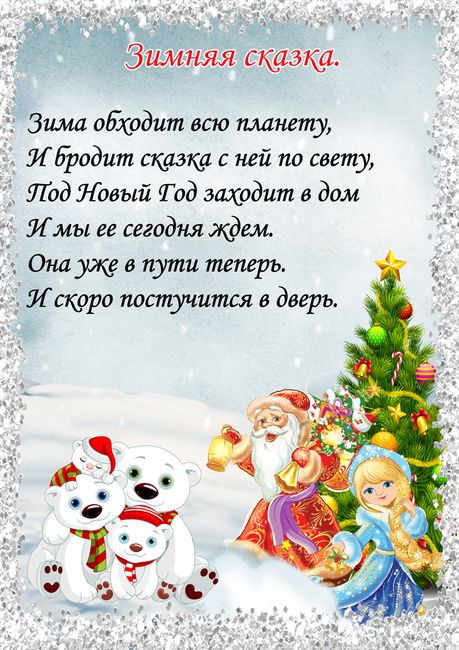 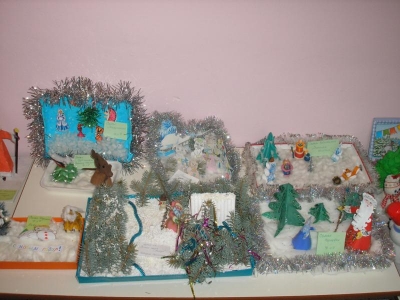 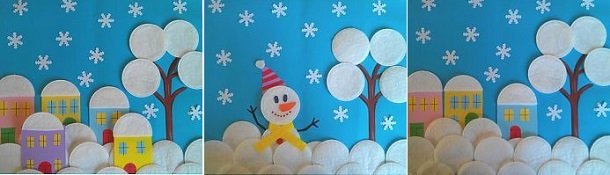 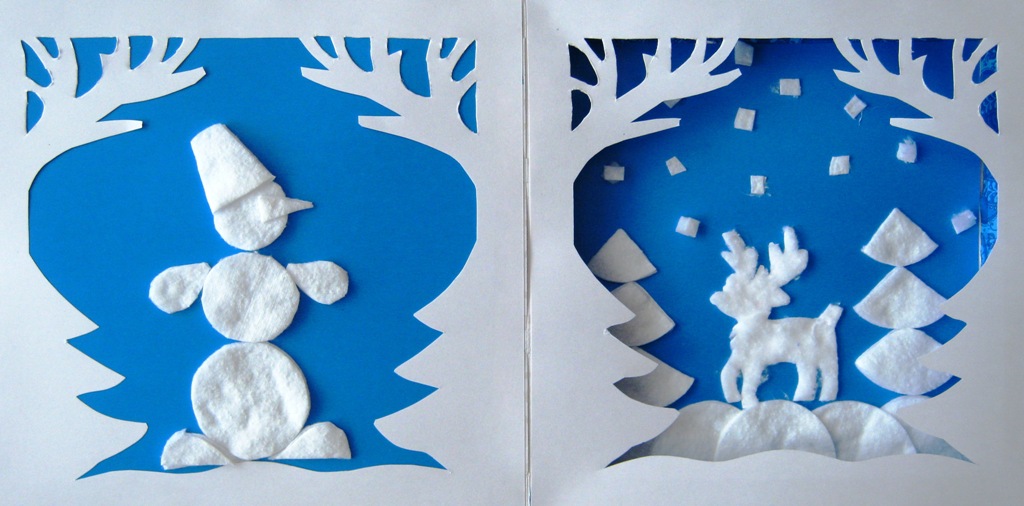 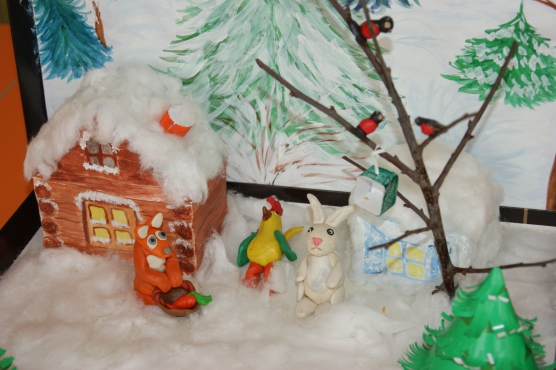 